ПРЕЗИДИУМ ПРАВИТЕЛЬСТВА РЕСПУБЛИКИ ХАКАСИЯПОСТАНОВЛЕНИЕот 28 августа 2023 г. N 161-пО СОЗДАНИИ МЕЖВЕДОМСТВЕННОЙ РАБОЧЕЙ ГРУППЫПО РЕАЛИЗАЦИИ НА ТЕРРИТОРИИ РЕСПУБЛИКИ ХАКАСИЯФЕДЕРАЛЬНОГО ЗАКОНА ОТ 06.02.2023 N 10-ФЗ"О ПРОБАЦИИ В РОССИЙСКОЙ ФЕДЕРАЦИИ"В целях реализации на территории Республики Хакасия Федерального закона от 06.02.2023 N 10-ФЗ "О пробации в Российской Федерации" Президиум Правительства Республики Хакасия постановляет:1. Создать межведомственную рабочую группу по реализации на территории Республики Хакасия Федерального закона от 06.02.2023 N 10-ФЗ "О пробации в Российской Федерации" (далее - межведомственная рабочая группа).2. Утвердить Положение о межведомственной рабочей группе (приложение 1).3. Утвердить состав межведомственной рабочей группы (приложение 2).Исполняющий обязанности ГлавыРеспублики Хакасия - ПредседателяПравительства Республики ХакасияС.КОМАРОВПриложение 1Утвержденопостановлением ПрезидиумаПравительства Республики Хакасияот 28.08.2023 N 161-пПОЛОЖЕНИЕО МЕЖВЕДОМСТВЕННОЙ РАБОЧЕЙ ГРУППЕ ПО РЕАЛИЗАЦИИНА ТЕРРИТОРИИ РЕСПУБЛИКИ ХАКАСИЯ ФЕДЕРАЛЬНОГО ЗАКОНАОТ 06.02.2023 N 10-ФЗ "О ПРОБАЦИИ В РОССИЙСКОЙ ФЕДЕРАЦИИ"1. Общие положения1.1. Межведомственная рабочая группа по реализации на территории Республики Хакасия Федерального закона от 06.02.2023 N 10-ФЗ "О пробации в Российской Федерации" (далее - межведомственная рабочая группа) является постоянно действующим координационным органом при Правительстве Республики Хакасия, обеспечивающим координацию деятельности и организацию взаимодействия органов государственной власти Республики Хакасия, территориальных органов федеральных органов исполнительной власти, учреждений уголовно-исполнительной системы, государственных учреждений службы занятости населения, организаций социального обслуживания (далее - субъекты пробации) по реализации на территории Республики Хакасия Федерального закона от 06.02.2023 N 10-ФЗ "О пробации в Российской Федерации".1.2. Межведомственная рабочая группа в своей деятельности руководствуется Федеральным законом от 06.02.2023 N 10-ФЗ "О пробации в Российской Федерации", иными федеральными законами, указами и распоряжениями Президента Российской Федерации, постановлениями и распоряжениями Правительства Российской Федерации, законами и иными нормативными правовыми актами Республики Хакасия, содержащими нормы, регулирующие отношения в сфере реализации прав осужденных и лиц, отбывших уголовные наказания, а также настоящим Положением.1.3. Основными задачами межведомственной рабочей группы являются координация деятельности субъектов пробации по реализации мер, направленных на создание условий для оказания помощи лицам, в отношении которых применяется пробация, в вопросах восстановления социальных связей, востребованности профессиональных навыков и трудоустройства, обеспечения жильем, получения образования, реализации права на социальное обслуживание, получения медицинской, психологической и юридической помощи в соответствии с законодательством Российской Федерации, обеспечение гарантий защиты прав и свобод человека и гражданина.2. Основные функции межведомственной рабочей группы2.1. Межведомственная рабочая группа:разрабатывает проекты нормативных правовых актов Республики Хакасия в области содействия занятости населения, ресоциализации, социальной адаптации и социальной реабилитации осужденных и лиц, освобожденных из учреждений, исполняющих наказания в виде принудительных работ или лишения свободы;вносит предложения о включении в государственные программы (подпрограммы) Республики Хакасия мероприятий, направленных на ресоциализацию, социальную адаптацию и социальную реабилитацию осужденных и лиц, освобожденных из учреждений, исполняющих наказания в виде принудительных работ или лишения свободы;разрабатывает и вносит в Правительство Республики Хакасия предложения по реализации мер, направленных на экономическое стимулирование работодателей, трудоустраивающих осужденных и лиц, освобожденных из учреждений, исполняющих наказания в виде принудительных работ или лишения свободы;обеспечивает участие (по согласованию) в процедурах пробации органов местного самоуправления и их взаимодействие с субъектами пробации, функционирующими на территории Республики Хакасия;привлекает (по согласованию) для участия в осуществлении мероприятий ресоциализации, социальной адаптации и социальной реабилитации лиц, в отношении которых применяется пробация, коммерческие и некоммерческие, в том числе религиозные, социально ориентированные некоммерческие организации, организации и общественные объединения, негосударственные (коммерческие и некоммерческие) организации социального обслуживания, предоставляющие социальные услуги, организации, осуществляющие образовательную деятельность, научные, медицинские организации, индивидуальных предпринимателей, в том числе на основании соглашений, заключенных с субъектами пробации, общественные наблюдательные комиссии, а также граждан;обеспечивает информационное взаимодействие лиц, в отношении которых применяется пробация, и государственных и муниципальных органов, участвующих в процедурах пробации (обмен между ними информацией, письмами, уведомлениями, ответами на обращения, отказами и иными документами, предусмотренными Федеральным законом от 06.02.2023 N 10-ФЗ "О пробации в Российской Федерации");обеспечивает взаимодействие субъектов пробации с Уполномоченным по правам человека в Республике Хакасия, Уполномоченным по правам ребенка в Республике Хакасия, институтами гражданского общества, общественными организациями, средствами массовой информации, религиозными объединениями, гражданами в целях информирования общественности о деятельности в сфере пробации, привлечения общественности к процессу ресоциализации, социальной адаптации и социальной реабилитации лиц, в отношении которых применяется пробация;обеспечивает участие субъектов пробации в пределах их полномочий в ведении Единого реестра лиц, в отношении которых применяется пробация.3. Права межведомственной рабочей группы3.1. Межведомственная рабочая группа вправе:принимать решения по вопросам, отнесенным к ее компетенции, организовывать их исполнение;запрашивать в установленном порядке необходимые материалы и информацию от субъектов пробации, органов местного самоуправления, общественных объединений, организаций (независимо от форм собственности) и должностных лиц;создавать в необходимых случаях временные экспертные группы для изучения проблемных вопросов, отнесенных к компетенции межведомственной рабочей группы;привлекать для участия в заседаниях межведомственной рабочей группы должностных лиц и специалистов подразделений территориальных органов федеральных органов исполнительной власти, органов государственной власти Республики Хакасия, органов местного самоуправления, а также представителей организаций и общественных объединений по согласованию с их руководителями;вносить в установленном порядке предложения по вопросам, требующим рассмотрения на заседании Правительства Республики Хакасия.4. Состав межведомственной рабочей группы4.1. Состав межведомственной рабочей группы определяется постановлением Президиума Правительства Республики Хакасия.4.2. В состав (по должностям) межведомственной рабочей группы входят:председатель межведомственной рабочей группы - заместитель Главы Республики Хакасия - Председателя Правительства Республики Хакасия;заместитель председателя межведомственной рабочей группы - заместитель начальника Управления Федеральной службы исполнения наказаний по Республике Хакасия;секретарь межведомственной рабочей группы - заместитель Министра труда и социальной защиты Республики Хакасия;члены межведомственной рабочей группы - должностные лица, представляющие:Управление Федеральной службы исполнения наказаний по Республике Хакасия (по согласованию);Министерство внутренних дел по Республике Хакасия (по согласованию);Управление Министерства юстиции Российской Федерации по Республике Хакасия (по согласованию);Министерство финансов Республики Хакасия;Министерство экономического развития Республики Хакасия;Министерство труда и социальной защиты Республики Хакасия;Министерство образования и науки Республики Хакасия;Министерство по делам юстиции и региональной безопасности Республики Хакасия;Министерство имущественных и земельных отношений Республики Хакасия;Министерство здравоохранения Республики Хакасия;председатель Общественной палаты Республики Хакасия (по согласованию);Уполномоченный по правам человека в Республике Хакасия (по согласованию);Уполномоченный по защите прав предпринимателей в Республике Хакасия (по согласованию).4.3. Председатель межведомственной рабочей группы:1) осуществляет руководство деятельностью межведомственной рабочей группы;2) ведет заседания межведомственной рабочей группы, подписывает протоколы заседаний, иные документы межведомственной рабочей группы;3) осуществляет от имени межведомственной рабочей группы взаимодействие с территориальными органами федеральных органов исполнительной власти, органами государственной власти Республики Хакасия, органами местного самоуправления, общественными и религиозными объединениями, иными организациями.4.4. Заместитель председателя межведомственной рабочей группы:1) участвует в осуществлении руководства деятельностью межведомственной рабочей группы;2) в отсутствие председателя межведомственной рабочей группы исполняет его обязанности.4.5. Секретарь межведомственной рабочей группы:1) обеспечивает подготовку и проведение заседаний межведомственной рабочей группы;2) обеспечивает (организует, контролирует, оказывает методическую и практическую помощь ответственным исполнителям) подготовку и предварительное согласование проектов повестки дня, решения, а также информационно-аналитических, справочных и иных материалов к заседанию межведомственной рабочей группы;3) осуществляет контроль исполнения решений межведомственной рабочей группы;4) осуществляет подготовку проектов документов, связанных с деятельностью межведомственной рабочей группы, и доклад председателю межведомственной рабочей группы;5) обеспечивает взаимодействие межведомственной рабочей группы с Уполномоченным по правам человека в Республике Хакасия, Уполномоченным по правам ребенка в Республике Хакасия, институтами гражданского общества, общественными организациями, средствами массовой информации, религиозными объединениями, гражданами;6) ведет делопроизводство межведомственной рабочей группы.4.6. Члены межведомственной рабочей группы:1) организуют подготовку докладов, информационно-аналитических, справочных и иных материалов по вопросам повестки дня в части, касающейся полномочий представляемого ими в составе межведомственной рабочей группы органа (организации);2) выступают на заседаниях межведомственной рабочей группы, вносят предложения по вопросам, входящим в ее компетенцию, в случае необходимости ставят их на голосование;3) участвуют в голосовании по проекту принимаемых решений;4) организуют в рамках своих должностных полномочий выполнение решений межведомственной рабочей группы;5) обеспечивают взаимодействие органа (организации), представителем которого они являются, с межведомственной рабочей группой и ее секретарем;6) привлекают по согласованию с председателем межведомственной рабочей группы в установленном порядке сотрудников и специалистов территориальных органов федеральных органов исполнительной власти, органов государственной власти Республики Хакасия, органов местного самоуправления и организаций к экспертной, аналитической и иной работе, связанной с деятельностью межведомственной рабочей группы;7) излагают, в случае несогласия с решением межведомственной рабочей группы, в письменной форме особое мнение, которое отражается в протоколе заседания межведомственной рабочей группы.5. Организация деятельности межведомственнойрабочей группы5.1. Межведомственная рабочая группа осуществляет свою деятельность на постоянной основе.5.2. Заседание межведомственной рабочей группы проводится по решению председателя межведомственной рабочей группы (лица, исполняющего его обязанности), в том числе с учетом предложений секретаря межведомственной рабочей группы и (или) членов межведомственной рабочей группы, для рассмотрения актуальных в текущий период времени вопросов в сфере пробации.5.3. Председательствующим на заседании межведомственной рабочей группы является председатель межведомственной рабочей группы (лицо, исполняющее его обязанности).5.4. О времени и месте заседания межведомственной рабочей группы заблаговременно информируются:прокурор Республики Хакасия;лица, в отношении которых применяется пробация;а также (в необходимых случаях):законные представители лиц, в отношении которых применяется пробация;Уполномоченный по правам человека в Республике Хакасия;Уполномоченный по правам ребенка в Республике Хакасия;институты гражданского общества, общественные организации;представители средств массовой информации.5.5. Заседание межведомственной рабочей группы является правомочным при условии участия в нем более половины ее состава.5.6. Решение межведомственной рабочей группы принимается открытым голосованием простым большинством голосов присутствующих на заседании.При равенстве голосов определяющим является голос председательствующего на заседании.Решение межведомственной рабочей группы оформляется протоколом, который подписывается председателем межведомственной рабочей группы.Решение межведомственной рабочей группы обязательно для исполнения органами (организациями), представленными в межведомственной рабочей группе.5.7. Организационное, методическое и материально-техническое обеспечение деятельности межведомственной рабочей группы осуществляет Министерство труда и социальной защиты Республики Хакасия.Приложение 2Утвержденпостановлением ПрезидиумаПравительства Республики Хакасияот 28.08.2023 N 161-пСОСТАВМЕЖВЕДОМСТВЕННОЙ РАБОЧЕЙ ГРУППЫ ПО РЕАЛИЗАЦИИНА ТЕРРИТОРИИ РЕСПУБЛИКИ ХАКАСИЯ ФЕДЕРАЛЬНОГО ЗАКОНАОТ 06.02.2023 N 10-ФЗ "О ПРОБАЦИИВ РОССИЙСКОЙ ФЕДЕРАЦИИ"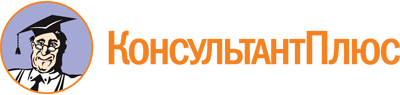 Постановление Президиума Правительства Республики Хакасия от 28.08.2023 N 161-п
"О создании межведомственной рабочей группы по реализации на территории Республики Хакасия Федерального закона от 06.02.2023 N 10-ФЗ "О пробации в Российской Федерации"
(вместе с "Положением о межведомственной рабочей группе по реализации на территории Республики Хакасия Федерального закона от 06.02.2023 N 10-ФЗ "О пробации в Российской Федерации")Документ предоставлен КонсультантПлюс

www.consultant.ru

Дата сохранения: 05.12.2023
 КурлаевЮрий Николаевичзаместитель Главы Республики Хакасия - Председателя Правительства Республики Хакасия, председатель межведомственной рабочей группы;КауроваИрина Эдмундовназаместитель начальника Управления Федеральной службы исполнения наказаний по Республике Хакасия, заместитель председателя межведомственной рабочей группы (по согласованию);ВолковаНаталья Александровназаместитель Министра труда и социальной защиты Республики Хакасия - начальник отдела нестационарного обслуживания, секретарь межведомственной рабочей группы.Члены межведомственной рабочей группы:Члены межведомственной рабочей группы:БалгановаЕлена Афанасьевнаначальник отдела организации медицинской помощи и развития здравоохранения Министерства здравоохранения Республики Хакасия;ГофманМихаил Яковлевичначальник отделения организации исполнения наказаний, не связанных с изоляцией осужденных от общества Управления Федеральной службы исполнения наказаний по Республике Хакасия (по согласованию);ГринькоЕлена Владимировназаместитель Министра труда и социальной защиты Республики Хакасия;ИсаенкоАндрей Григорьевичруководитель департамента по координации деятельности в сфере профилактики правонарушений Министерства по делам юстиции и региональной безопасности Республики Хакасия;КазымовИгорь Алексеевичначальник отдела организации деятельности участковых уполномоченных полиции и по делам несовершеннолетних Министерства внутренних дел по Республике Хакасия, полковник полиции (по согласованию);КравченкоПавел Владимировичначальник отдела по делам молодежи, воспитания и дошкольного образования Министерства образования и науки Республики Хакасия;КудашкинВасилий ВладимировичУполномоченный по защите прав предпринимателей в Республике Хакасия (по согласованию);ЛевченкоОльга Александровнапредседатель Общественной палаты Республики Хакасия (по согласованию);НаумкинВладимир Александровичисполняющий обязанности руководителя департамента развития предпринимательства и торговли Министерства экономического развития Республики Хакасия;ПанаринДмитрий Ивановичпервый заместитель Министра имущественных и земельных отношений Республики Хакасия;ПроскуринаАлла Викторовнаначальник отдела финансовой политики в бюджетной сфере Министерства финансов Республики Хакасия;СиротининаОльга Сергеевназаместитель начальника Управления Министерства юстиции Российской Федерации по Республике Хакасия (по согласованию);ШулбаевАндрей ОлеговичУполномоченный по правам человека в Республике Хакасия (по согласованию).